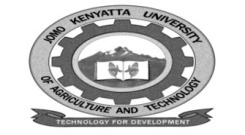 W1-2-60-1-6JOMO KENYATTA UNIVERSITY OF AGRICULTURE AND TECHNOLOGYUNIVERSITY EXAMINATIONS 2018/2019YEAR I SEMESTER II EXAMINATION FOR THE DIPLOMA IN COUNTY GOVERNMENTHLG 0207:  DEVOLUTION AND MANAGEMENT OF SERVICESDATE: APRIL  2019                                                                                 TIME: 1.5  HOURSINSTRUCTIONS:  Answer question one (compulsory) and any other two questions.QUESTION ONE (30 MARKS)a.	Describe the objectives of devolved government.				(3 marks)b.	State the differences  between services and products.			(3 marks)c.	Define  the term devolution  as used in the Kenyan context.		(2 marks)d.	Define the term value chain.							(1 mark)e.	Describe the risks involved in outsourcing I.T.				(3 marks)f.	What are the benefits of BPO?						(2 marks)g.	State the features of customer Relations management.			(3 marks)h.	List the types of decentralization.						(4 marks)i.	State the causes of internal/external  customer churn at county level.	(3 marks)j.	Using relevant  examples describe three advantages of devolved public utilities.											(6 marks)QUESTION TWO(15 MARKS)a.	Discuss four key dimensions of decentralization.				(8 marks)b.	Define the term ‘Grievance’ and explain the objectives of grievance procedure.											(7 marks)QUESTION THREE (15 MARKS)a.	Discuss five managerial functions.						(10 marks)b.	Briefly discuss concept of outbound logistic in value chain of an organization as brought 	out by Michael Porter.								(5 marks)QUESTION FOUR (15 MARKS)a.	Discuss three types of partnerships in Kenya.				(9 marks)b.	It is widely accepted that it is the responsibility of governments  to offer essential  	services to the public.  Why the do government  use public – private partnership 	arrangement to offer when they are infact supposed to do on their own?	(6 marks)					